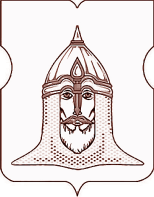 СОВЕТ ДЕПУТАТОВМУНИЦИПАЛЬНОГО ОКРУГА ГОЛОВИНСКИЙРЕШЕНИЕ24 февраля 2022 года № 14О рассмотрении депутатского запроса о проведении капитального ремонта в многоквартирном доме по адресу: ул. Онежская, д.17, корп.4Согласно пункту 7 статьи 2, статье 6 Закона города Москвы от 25 ноября 2009 года № 9 «О гарантиях осуществления полномочий лиц, замещающих муниципальные должности в городе Москве», пункту 7 статьи 21, статье 25 Устава муниципального округа ГоловинскийСоветом депутатов принято решениеРассмотреть депутатский запрос (приложение) о проведении капитального ремонта в многоквартирном доме по адресу: ул. Онежская, д.17, корп. 4.  Одобрить в целом текст депутатского запроса о проведении капитального ремонта в многоквартирном доме по адресу: ул. Онежская д.17, корп. 4.Администрации муниципального округа Головинский:3.1. Обеспечить направление депутатского запроса в Департамент капитального ремонта города Москвы, Фонд капитального ремонта города Москвы, Прокуратуру города Москвы.3.2. Разместить настоящее решение на официальном сайте органов местного самоуправления муниципального округа Головинский  www.наше-головино.рф.  4.	Крыловой С.В. – депутату Совета депутатов, при получении ответов на депутатский запрос, указанный в пункте 1 настоящего решения, проинформировать депутатов на заседании Совета депутатов муниципального округа Головинский.5.	Настоящее решение вступает в силу со дня его принятия.6.	Контроль исполнения настоящего решения возложить на главу муниципального округа Головинский Архипцову Н.В.  и председателя комиссия по социально – экономическому развитию и благоустройству – депутата Шептуху В.В.Главамуниципального округа Головинский                         Н.В. АрхипцоваПриложение к решению Совета депутатов муниципальногоокруга Головинский от 24 февраля  2022 года № 14ДЕПУТАТСКИЙ ЗАПРОСУважаемый Алексей Андреевич!Уважаемый Артур Львович!Советом депутатов муниципального округа Головинский (далее – Совет депутатов) неоднократно рассматривался вопрос о существующих проблемах связанных, с капитальным ремонтом многоквартирного дома (МКД), расположенного по адресу: ул. Онежская, д.17, корп.4.,в связи с чем ранее Советом депутатов направлялись депутатские запросы (решения Совета депутатов: 28.09.2021 № 75; 26.10.2021 № 84; 14.12.2021  № 100), в которых указывались проблемы по капитальному ремонту в вышеуказанном МКД, а также о невыходе на объект (МКД) подрядчика ООО «РУСБИОТЭК»Из последних ответов ФКР на депутатские запросы следует, что представителями собственников учиняются воспрепятствования в проведении работ по капитальному ремонту МКД, то есть жители якобы отказываются от производства работ по капитальному ремонту МКД. На основании уверений подрядной организации и уведомления ФКР, о якобы отказе собственников от проведения в МКД капитального ремонта от 15.11.2021 г. № 10-12340/21-1 «О воспрепятствовании оказания услуг и/или выполнению работ по капитальному ремонту Фондом капитального ремонта многоквартирных домов города Москвы» Департаментом капитального ремонта г. Москвы издано соответствующее распоряжение от 26.11.2021г. № 07-14-1002/21.Уполномоченные собственники, жители вышеупомянутого МКД заявляют, что препятствий проведения капитального ремонта в МКД не учиняли, от производства работ по капитальному ремонту МКД не отказывались, многоквартирный дом в котором они проживают, нуждается в качественном капитальном ремонте. Уполномоченные собственники и жители МКД недоумевают от сложившейся ситуации, в которой они уплачивают средства на капитальный ремонт МКД региональному оператору (ФКР) (ст. 178 Жилищного кодекса РФ) в соответствующий фонд, а сам фонд не обеспечивает проведения капитального ремонта МКД, обвиняя в этом самих жителей.Согласно пункту 4 части 4 статьи 168 Жилищного кодекса РФ воспрепятствованием является действие выразившимся в не допуске подрядной организации в помещения в многоквартирном доме и (или) к строительным конструкциям многоквартирного дома, инженерным сетям, санитарно-техническому, электрическому, механическому и иному оборудованию многоквартирного дома. Указанное действие требует обязательного подтверждения, например, уведомление представителей собственников о проведении комиссии по установлению факта воспрепятствования оказанию услуг, составление соответствующего Акта о результатах проведения мероприятий по установлению факта воспрепятствования и т.д. (приложение 2 к распоряжению Департамента капитального ремонта города Москвы от 8 февраля 2019 г. № 07-14-10/9). Однако, само событие воспрепятствования проведения капитального ремонта в МКД и (или) отказа от производства работ по капитальному ремонту МКД не подтверждено и не доказано никакими сведениями, документами, видеоматериалами, которые могли бы служить соответствующим подтверждением действий. Следовательно, распоряжение Департамента капитального ремонта г. Москвы от 26.11.2021г. № 07-14-1002/21 по своей сути является безосновательным.На основании вышеизложенного, руководствуясь постановлением Правительства Москвы от 5 апреля 2011 года № 104-ПП «О переименовании Департамента капитального ремонта жилищного фонда города Москвы утверждении Положения о Департаменте капитального ремонта города Москвы», прошу сообщить:Как установлено и чем подтверждается событие не допуска представителями собственников или жителями МКД по ул. Онежская, д.17, корп.4 подрядной организации в помещения в МКД и (или) к строительным конструкциям МКД, инженерным сетям, санитарно-техническому, электрическому, механическому и иному оборудованию МКД?В какой период будут проведены работы по капитальному ремонту МКД по ул. Онежская, д.17, корп.4?Прошу также сообщить о предстоящих мероприятиях по выполнению Региональной программы капитального ремонта в МКД, расположенном по адресу: ул. Онежская, дом 17, корп.4, и их точных сроках.С уважением,Крылова С.В.ДЕПУТАТСКИЙ ЗАПРОСУважаемый Денис Геннадьевич!Советом депутатов муниципального округа Головинский (далее – Совет депутатов) неоднократно рассматривался вопрос о существующих проблемах связанных, с капитальным ремонтом многоквартирного дома (МКД), расположенного по адресу: ул. Онежская, д.17, корп.4.,в связи с чем ранее Советом депутатов направлялись депутатские запросы (решения Совета депутатов: 28.09.2021 № 75; 26.10.2021 № 84; 14.12.2021  № 100), в которых указывались проблемы по капитальному ремонту в вышеуказанном МКД, а также о невыходе на объект (МКД) подрядчика ООО «РУСБИОТЭК»Из последних ответов ФКР на депутатские запросы следует, что представителями собственников учинялись воспрепятствования в проведении работ по капитальному ремонту МКД, то есть жители якобы отказывались от производства работ по капитальному ремонту МКД. На основании уверений подрядной организации и уведомления ФКР, о якобы отказе собственников от проведения в МКД капитального ремонта от 15.11.2021 г. № 10-12340/21-1 «О воспрепятствовании оказания услуг и/или выполнению работ по капитальному ремонту Фондом капитального ремонта многоквартирных домов города Москвы» Департаментом капитального ремонта г. Москвы издано соответствующее распоряжение от 26.11.2021г. № 07-14-1002/21.Уполномоченные собственники, жители вышеупомянутого МКД заявляют, что препятствий проведения капитального ремонта в МКД не учиняли, от производства работ по капитальному ремонту МКД не отказывались, многоквартирный дом в котором они проживают, нуждается в качественном капитальном ремонте. Уполномоченные собственники и жители МКД недоумевают от сложившейся ситуации, в которой они уплачивают средства на капитальный ремонт МКД региональному оператору (ФКР) (ст. 178 Жилищного кодекса РФ) в соответствующий фонд, а сам фонд не обеспечивает проведения капитального ремонта МКД, обвиняя в этом самих жителей.Согласно пункту 4 части 4 статьи 168 Жилищного кодекса РФ воспрепятствованием является действие выразившимся в не допуске подрядной организации в помещения в многоквартирном доме и (или) к строительным конструкциям многоквартирного дома, инженерным сетям, санитарно-техническому, электрическому, механическому и иному оборудованию многоквартирного дома. Указанное действие требует обязательного подтверждения, например, уведомление представителей собственников о проведении комиссии по установлению факта воспрепятствования оказанию услуг, составление соответствующего Акта о результатах проведения мероприятий по установлению факта воспрепятствования и т.д. (приложение 2 к распоряжению Департамента капитального ремонта города Москвы от 8 февраля 2019 г. № 07-14-10/9). Однако, само событие воспрепятствования проведения капитального ремонта в МКД и (или) отказа от производства работ по капитальному ремонту МКД не подтверждено и не доказано никакими сведениями, документами, видеоматериалами, которые могли бы служить соответствующим подтверждением действий. Следовательно, распоряжение Департамента капитального ремонта г. Москвы от 26.11.2021г. № 07-14-1002/21 по своей сути является безосновательным.На основании вышеизложенного, руководствуясь статьями 10, 22 Федерального закона от 17 января 1992 года № 2202-1 «О прокуратуре Российской Федерации», прошу провести соответствующую проверку исполнения требований законодательства в сфере проведения капитального ремонта МКД, а именно: достаточности оснований для установления события не допуска представителями собственников или жителями МКД по ул. Онежская, д.17, корп.4 подрядной организации в помещения в МКД и (или) к строительным конструкциям МКД, инженерным сетям, санитарно-техническому, электрическому, механическому и иному оборудованию МКД с учетом требований постановления Правительства Москвы от 21.12.2018 № 1667-ПП и распоряжения Департамента капитального ремонта города Москвы от 8 февраля 2019 г. N 07-14-10/9;причины нарушения Постановления Правительства Москвы от 21.12.2018 №1667-ПП и распоряжения ДКР г. Москвы от 08.02.2019 №07-14-10/9 при оформлении документов воспрепятствования проведению работ по капитальному ремонту собственниками; дать правовую оценку установленным обстоятельствам и при наличии оснований внести акт прокурорского реагирования лицам, нарушившим действующее законодательство.Приложение на 5 л. С уважением,Крылова С.В.Руководителю Департамента капитального ремонта города МосквыЕлисееву А.А. Директору Фонда капитального ремонта многоквартирных домов города Москвы
Кескинову А.Л.От депутата МО ГоловинскийКрыловой С.В.Эл.почта: rosar06@mail.ruПрокурору города Москвы Попову Д.Г.От депутата МО ГоловинскийКрыловой С.В.Эл.почта: rosar06@mail.ru